MAKLUMAT PELAJARSTUDENT INFORMATIONMAKLUMAT PELAJARSTUDENT INFORMATIONMAKLUMAT PELAJARSTUDENT INFORMATIONMAKLUMAT PELAJARSTUDENT INFORMATIONMAKLUMAT PELAJARSTUDENT INFORMATIONMAKLUMAT PELAJARSTUDENT INFORMATIONMAKLUMAT PELAJARSTUDENT INFORMATIONNamaName:JantinaGender:No. MatrikMatric No.:No. Telefon Telephone No.:Alamat EmailE-Mail Address:ProgramProgram:FakultiFaculty:Tahap Pengajian(Sila Tandakan (✔) Yang Mana Berkenaan)Level Of Study(Please Tick (✔) The Appropriate Box)Pelajar Baharu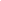 New StudentTahap Pertengahan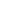 Middle LevelTahap PertengahanMiddle LevelTahap PertengahanMiddle LevelTahap PertengahanMiddle LevelTahap Pengajian(Sila Tandakan (✔) Yang Mana Berkenaan)Level Of Study(Please Tick (✔) The Appropriate Box)Tahap Awal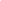 Early LevelTahap Akhir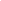 Final LevelTahap AkhirFinal LevelTahap AkhirFinal LevelTahap AkhirFinal LevelNota / Notes :Nota / Notes :Nota / Notes :Nota / Notes :Nota / Notes :GARIS PANDUAN AMGENERAL GUIDELINESGARIS PANDUAN AMGENERAL GUIDELINESGARIS PANDUAN AMGENERAL GUIDELINESGARIS PANDUAN AMGENERAL GUIDELINESGARIS PANDUAN AMGENERAL GUIDELINESGARIS PANDUAN AMGENERAL GUIDELINESGARIS PANDUAN AMGENERAL GUIDELINESBahasa: Bahasa Inggeris atau Bahasa MelayuLanguage: English or Bahasa MelayuPanjang kertas cadangan adalah sekurang-kurangnya 5 muka surat untuk Bahagian CThe proposal should be at least 5 pages in Part CBahasa: Bahasa Inggeris atau Bahasa MelayuLanguage: English or Bahasa MelayuPanjang kertas cadangan adalah sekurang-kurangnya 5 muka surat untuk Bahagian CThe proposal should be at least 5 pages in Part CBahasa: Bahasa Inggeris atau Bahasa MelayuLanguage: English or Bahasa MelayuPanjang kertas cadangan adalah sekurang-kurangnya 5 muka surat untuk Bahagian CThe proposal should be at least 5 pages in Part CBahasa: Bahasa Inggeris atau Bahasa MelayuLanguage: English or Bahasa MelayuPanjang kertas cadangan adalah sekurang-kurangnya 5 muka surat untuk Bahagian CThe proposal should be at least 5 pages in Part CBahasa: Bahasa Inggeris atau Bahasa MelayuLanguage: English or Bahasa MelayuPanjang kertas cadangan adalah sekurang-kurangnya 5 muka surat untuk Bahagian CThe proposal should be at least 5 pages in Part CBahasa: Bahasa Inggeris atau Bahasa MelayuLanguage: English or Bahasa MelayuPanjang kertas cadangan adalah sekurang-kurangnya 5 muka surat untuk Bahagian CThe proposal should be at least 5 pages in Part CBahasa: Bahasa Inggeris atau Bahasa MelayuLanguage: English or Bahasa MelayuPanjang kertas cadangan adalah sekurang-kurangnya 5 muka surat untuk Bahagian CThe proposal should be at least 5 pages in Part CMAKLUMAT PERANCANGANPLANNING INFORMATIONTajuk projek /aktiviti:Title of the project/activity:Lokasi projek/aktiviti:Location of the project/activity:Latar belakang komuniti:Background of the community:Justifikasi untuk menjalankan projek/aktiviti di komuniti yang dipilih:Justification for conducting the project/activity for the selected community:Carta gantt aktiviti dan jadual perbatuan:Gantt Chart of activities with milestones:Hasil yang dijangkakan daripada projek/aktiviti kepada komuniti terlibat;Expected outcome from the project/activity to the community involved:Bukti pengesahan daripada pihak komuniti atau host:Confirmation from the community or host:Cadangan pendokumentasian projek/aktiviti:Proposed documentation of the project/activity:Cadangan petunjuk pencapaian bagi projek/aktiviti:Proposed indicators for the project/activity achievement:Jangkaan kemahiran dan kecekapan yang akan diperolehi daripada projek/aktiviti:Expected skills and competencies to be developed from the project/activity:PENILAIAN KENDIRI (Sila tanda (✔) bagi setiap kategori)SELF - EVALUATION (Please tick (✔) one from each categories) A. Tarikh penyerahanSubmission DeadlinePenyerahan dilakukan selewat-lewatnya pada hari Jumaat minggu ke-4 (10 markah)Submission done latest by Friday in the 4th Week  (10 marks)Penyerahan dilakukan pada hari Sabtu dan Ahad minggu ke-4  (8 markah)Submission done on Saturday and Sunday in the 4th Week (8 marks)Penyerahan dilakukan selewat-lewatnya pada hari Jumaat minggu ke-5 (6 markah)Submission done by Friday before 11:59 pm in the 5th Week (6 marks)Penyerahan dilakukan pada hari Sabtu dan Ahad minggu ke-5  (4 markah)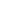 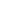 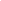 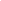 Submission done on Saturday and Sunday in the 5th Week (4 marks)Penyerahan dilakukan selewat-lewatnya pada hari Jumaat minggu ke-6 (2 markah)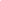 Submission done latest by Friday in the 6th Week (2 marks)Proposal tidak diserahkan (0 markah)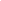 No submission ( 0 marks)B. KesempurnaanCompletenessBorang cadangan mengandungi kesemua 10 perkara utama dalam borang dengan tepat  (10 markah)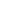 The proposal contains all 10 items as per template/guideline (10 marks)1 markah perlu ditolak bagi setiap satu perkara yang tidak disenaraikan di dalam borang templat 1 mark should be deducted for every missing item in the proposalJumlah markah yang diperolehi: ( __________ )            The total marks obtainedC. Kandungan cadangan dan pengetahuan Proposal content and knowledgeMemenuhi sepenuhnya tahap pengetahuan yang diperlukan oleh kursus (7-10 markah)Fully meet the level of knowledge required by the course (7-10 marks)  Memenuhi sebahagian dari  tahap pengetahuan yang diperlukan oleh kursus (4-6 markah)Partially meet the level of knowledge required by the course (4-6 marks)Tidak memenuhi tahap pengetahuan yang diperlukan oleh kursus (0-3 markah)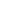 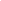 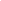 Insufficient level of knowledge required by the course (0-3 marks)(E)   PENGESAHAN PELAJARSTUDENT VERIFICATION(E)   PENGESAHAN PELAJARSTUDENT VERIFICATION(E)   PENGESAHAN PELAJARSTUDENT VERIFICATION(E)   PENGESAHAN PELAJARSTUDENT VERIFICATION(E)   PENGESAHAN PELAJARSTUDENT VERIFICATION(E)   PENGESAHAN PELAJARSTUDENT VERIFICATIONSaya dengan ini mengesahkan bahawa maklumat yang diberikan adalah benar dan markah penilaian kendiri adalah refleksi sebenar kerja saya.I hereby confirm that all the information provided is true and the self-evaluation marks are a reflection of my work.Saya dengan ini mengesahkan bahawa maklumat yang diberikan adalah benar dan markah penilaian kendiri adalah refleksi sebenar kerja saya.I hereby confirm that all the information provided is true and the self-evaluation marks are a reflection of my work.Saya dengan ini mengesahkan bahawa maklumat yang diberikan adalah benar dan markah penilaian kendiri adalah refleksi sebenar kerja saya.I hereby confirm that all the information provided is true and the self-evaluation marks are a reflection of my work.Saya dengan ini mengesahkan bahawa maklumat yang diberikan adalah benar dan markah penilaian kendiri adalah refleksi sebenar kerja saya.I hereby confirm that all the information provided is true and the self-evaluation marks are a reflection of my work.Saya dengan ini mengesahkan bahawa maklumat yang diberikan adalah benar dan markah penilaian kendiri adalah refleksi sebenar kerja saya.I hereby confirm that all the information provided is true and the self-evaluation marks are a reflection of my work.Saya dengan ini mengesahkan bahawa maklumat yang diberikan adalah benar dan markah penilaian kendiri adalah refleksi sebenar kerja saya.I hereby confirm that all the information provided is true and the self-evaluation marks are a reflection of my work.…………………………………..…………………………………..…………………………………..(Tandatangan pelajar)Student’s signature(Tandatangan pelajar)Student’s signature(Tandatangan pelajar)Student’s signatureNama Name:TarikhDate: